Pesterzsébet, 2013. december 1.Takaró Tamás, esperesaz elhitetett ember szabadulásaLectio: Márk 1; 21-27„És bemenének Kapernaumba; és mindjárt szombatnapon bemenvén a zsinagógába, (Jézus) tanít vala. És elálmélkodának az ő tanításán; mert úgy tanítja vala őket, mint a kinek hatalma van, és nem úgy mint az írástudók.Vala pedig azok zsinagógájában egy ember, a kiben tisztátalan lélek volt, és felkiálta, És monda: Ah! mi dolgunk van nékünk veled, Názáreti Jézus? Azért jöttél-é, hogy elveszíts minket? Tudom, hogy ki vagy te: az Istennek Szentje.És megdorgálá őt Jézus, mondván: Némulj meg, és menj ki belőle. És a tisztátalan lélek megszaggatá őt, és fenszóval kiáltva, kiméne belőle. És mindnyájan elálmélkodának, annyira, hogy egymás között kérdezgeték, mondván: Mi ez? Micsoda új tudomány ez, hogy hatalommal parancsol a tisztátalan lelkeknek is, és engedelmeskednek néki?”Alapige: Márk 1; 23-26 „Vala pedig azok zsinagógájában egy ember, a kiben tisztátalan lélek volt, és felkiálta, És monda: Ah! mi dolgunk van nékünk veled, Názáreti Jézus? Azért jöttél-é, hogy elveszíts minket? Tudom, hogy ki vagy te: az Istennek Szentje.És megdorgálá őt Jézus, mondván: Némulj meg, és menj ki belőle.” Kedves Testvérek! Harmadik vasárnapja beszélek a Márk evangéliuma első részéből vett igékről. Azért, mert Márk evangélista egy különös útját adja a Jézus esemény leírásának. Márk úgy számol be a Jézus eseményről, a Jézus körüli történésekről, hogy először hivatkozik az Ószövetségre, és az Ószövetségben elhangzott azon próféciákra, jövendölésekre, amelyek arról szóltak, hogy jön majd egy Jézus, egy Krisztus, Isten küldöttje, felkentje, aki a világ megváltója lesz. És ennek a Jézusnak jön majd egy útkészítője, aki elkezd erről a Jézusról beszélni, hogy készítse az őt hallgatók szívét arra a pillanatra, amikor az ígéret beteljesedik és megjelenik Jézus. Márk evangélista ezután rögtön azzal folytatja, hogy Jézus megjelenik. Megkeresztelkedik Keresztelő János által, és elkezd az emberiség történetében egy soha nem látott, semmihez nem hasonlítható csodálatos újat. Gondoljátok csak el, hogy több mint kétezer esztendővel ezelőtt elindult az a valami, amit keresztyénségnek mondunk, Krisztus követésének. Jézus nem ígért sem sikert senkinek, sem hatalmat, sem gazdagságot. Tulajdonképpen egyetlen egy dolgot ígért, hogy aki hisz énbennem az üdvözül. És bár Jézus semmi különöset, semmi rendkívülit, semmi nagyon vonzót, sem evilágit igazán nem ígért, mégis ma a nyilvántartott emberiség fele ennek a Jézusnak a követőjének írja, gondolja, mondja, hiszi, vallja magát. Senkinek ilyen hatása az emberiségre sem Jézus előtt, sem Jézus óta az örök idők végéig nem is lesz. Jézus valami egészen csodálatosat, egészen újat hozott el erre a világra. Nyilvános földi munkáját egy egymondatos igehirdetéssel kezdte Jézus. Ennyi volt az egész első prédikációja: „Betölt az idő, elközelített az Istennek országa, térjetek meg, és higgyetek az evangéliumban.” Amikor Jézus ezt a mondatot kimondta, magáról beszélt. Betölt az idő, vége a várakozásnak, amit az Ószövetség ígért, hogy jönnie kell majd a világ megváltójának, íme bennem megérkezett, betelt az idő. Elközelített a mennyeknek országa, ez azt jelenti nagyon egyszerűen lefordítva, Jézus arról beszélt, elhoztam Isten országát, a mennyországot a földre.Fontos ezt azért megértenünk, mert sokan úgy gondolkodnak a mennyországról, Isten országáról, hogy ha egyáltalán van, akkor az majd a halálunk után lehet a miénk. Csak a Biblia ilyet nem tanít. Amikor Jézus megjelent és elmondta ezt az egymondatos igehirdetését azzal, hogy elközelített hozzátok Istennek országa, a mennyország, ez azt jelenti, hogy én hoztam el, tőlem kapható, itt a földön. Azért hozta le Isten országát Jézus, azért mondta meg, hogy elhozta, hogy itt van, hogy megértsük: Isten országa itt kezdődik mindenkinek, vagy soha nem fog elkezdődni. Itt kezdődik, méghozzá a szívünkben. A halálunk után csak folytatódik és kiteljesedik, de itt kezdődik. És akinek hiába hozta és hozza ide Jézus Isten országát, a mennyországot, azé az soha nem lesz. Be ne csapódjunk! Isten országa Jézus által a földre hozott, egy személyhez kötött valami, Jézus személye megkerülhetetlenül kell hozzá. Ahhoz, hogy ő ezt egy szív számára, egy élet számára odaadja, ahhoz abba a szívbe Isten országa számára helyet kell csinálni. Ugye, ha kapunk egy ajándékot, el akarjuk helyezni valahol, annak helyet kell készíteni. Isten országát Jézus Krisztus a szívünkbe hozza, az ő igéje által. Aki nem hallgatja az Isten igéjét, annak ez az örömhír soha nem lesz valóság. De aki hallgatja, annak pedig a szívében egyszer helyet kell készíteni Isten országa számára. Helyet pedig úgy tudunk készíteni, hogy valamit kirakunk, aminek a helyébe az lakozást vesz bennünk. Mi az, amit kér az Isten, hogy tegyek ki, hogy legyen bennem helye Isten országának? A legalantasabb, a legbűnösebb, a legnyomorultabb, a legszemetebb dolgainkat kéri. Mert azt mondja, amit én neked már régen megbocsátottam, a vétkeidet, a bűneidet, azt add nekem. Akkor lesz benned hely ennek a csodálatos újnak, Isten országa valóságának. Úgy lehet miénk Isten országa, hogy Jézus mindent megcsinált, mert eleve előre megbocsátotta minden vétkünket kivétel nélkül. És ezért mondja: Térjetek meg! Csináljatok helyet magatokban Isten országa számára! Hogy tudunk helyet csinálni? Úgy, hogy ami ezzel a csodálatos Isten országával, mennyországgal össze nem fér, azt kipakoljuk. Mik ezek? A paráznaságunkat, a hazugságainkat, a tolvajlásainkat, a mások becsmérlését egyszóval a bűneinket. Ahhoz, hogy Isten országa helyet kapjon bennünk, helyet kell készíteni bűnvallás útján Isten országa számára. Könnyen megteheti ezt bárki. Nem kell ehhez semmi nagy mutatvány. Csak egy csendes ima, ott ahol ülsz. Egy őszinte vallomás, egy lelki lepakolás, egy kis kukázás a saját lelkünkben. És ha Isten bocsánatára válaszul leteszem mindazt, ami útjában van a szívemben, hogy Isten országa ott lakozást vegyen, attól kezdve elkezdődött bennem a mennyország, Isten országa. Az ami után mindnyájan vágyódunk, amit remélünk, amit szeretnénk, elkezdődik. Jézus tehát hozott egy ilyen csodálatos új kezdetet. És ehhez embereket választ ki azóta is, hogy erről beszéljenek. Nem csak papokat. Papokat is. Embereket választ ki. Ezek voltak a tanítványai. Ezeknek a tanítványoknak aztán egy új célt adott. Az a cél mostantól kezdve, mondta nekik: Eddig halakat halásztatok, most embereket halásszatok. Azaz mentsetek meg embereket az örök kárhozattól, az örök üdvösség számára. Mondjátok el, hogy Isten megtett ezért mindent. Neked csak egy kis mozdulatot kell mellé tenned, hogy helyet készítesz magadban. Egy új világot, új életcélt hoz Jézus. Bemegy vele a Kapernaumi zsinagógába, hogy ezt ott elmondja. És akkor ott kitört a botrány. Erről fogok most szólni, erről a botrányról. Botrány a templomban. Igen, amikor Jézus elkezdett beszélni az ottani hallgatóknak Isten országáról, erről a csodálatos országról, és az ott lévők, ahogy olvastam, álmélkodva hallgatták, hogy milyen különös, erőteljes, nagyszerű beszédet hallgatnak. Akkor egyszer csak bekiabál valaki a templomi csendbe, és azt mondja: „Mi dolgunk nekünk veled, Názáreti Jézus? Azért jöttél, hogy elveszíts bennünket?” Bekiabálta azt, amit gondolt. Ő így gondolta. Jézus hozza az újat, Isten országát, ehhez hozza az új életcélt, emberhalászok legyetek és megszólal egy régi hang, a gonosz hangja, Jézussal szemben. Ő azt gondolta Jézusról, hogy Jézus azért jön, hogy elveszítsen. Bajt, kárt, veszteséget okoz. Aki ráhallgat Jézusra, az kimarad a jóból. Ma az emberek jelentős része így gondolkodik. Ha én hallgatok Jézusra, akiben az Isten szólal meg, azaz igazán komolyan veszem az Istent, kimaradok a jóból. Az életben annyi jó van! Ha én komolyan fogom ezt venni, akkor Jézus te elveszel! – kiáltotta be a templom csendjébe. Bekiabálja a gondolatát. Nagyon érdekes testvérek, mert az evangélium leírja, hogy jutott éppen ez a mondat az eszébe. Hogy azért jöttél, hogy elveszíts. Hogy jutott eszébe. Kiderült, hogy nem magától jutott eszébe. Ő csak bekiabálta. A 23. versben választ kapunk erre a kérdésre. Valaki elhitette vele, mégpedig akiben tisztátalan, gonosz szellem volt, aki gondolatokat képes bedobni az embereknek. Testvérek, íme az Újszövetség korától egy máig áthúzódó jelenség. Valaki elhiteti az embereket. Tisztálatlan lelkű emberek gondolatokat dobnak be, manipulálják az embereket. Ma így mondjuk: informálják az embereket. Igen, tulajdonképpen gondolatzáporban, információ záporban élünk. Valahonnan, valakitől elindul egy gondolat, aztán felerősíti a televízió, az internet, az újság, a rádió. És benne vagyunk. Valaki elindít egy gondolatot. Nem tudjuk ki. Nem tudjuk, honnan jön. Egyszer csak a zsinagógában megjelenik egy ember és kiderül, hogy valami gonosz lélektől megszállt ember, és bedob egy gondolatot. Folyik az emberek gondolat manipulálása, óriási eredménnyel. A kapernaumi zsinagógában egy elhitetett ember kiabálni kezdett. Vele azt hitette el a gonosz lélek, hogy Jézus, akiben az Isten jelent meg, kárt okoz. Rosszul jár, aki komolyan veszi, rosszul jár, aki hisz neki. Rosszul jár, aki követi. Rosszul jár, mert elvesz és elveszít. Testvérek, nem vagyunk mi is ilyen elhitetett emberek? Valaki valahol valamikor elindított egy gondolatot. Eljutott hozzánk is: maradj Istentől minél messzebb, minél távolabb. Mert nincs is. De ha van, ha netalántán mégis igaz hogy van, úgyis csak elvesz. Kimaradsz mindenből, ami jó és szép. Veled mit hitetett el Jézusról? Te mit hiszel róla? Jön karácsony, „jézuskázik” majd magyar népünk is. Mit hiszünk róla? Mit hiszünk róla? Feltesszük az arany kereszteket a nyakunkba, meg a fülünkbe. Amin ő véres halált halt. Biztos ráért, volt egy szabad napja. Unatkozott. Mit hiszünk mi erről a Jézusról? És aki keresztyénnek mondja magát, tudja-e hogy azt mondja ki: én Jézust követem, ezt jelenti ez a szó magyarra fordítva. Mit hiszünk a halálról? Gyászolók vannak közöttünk. Nem vagyunk elhitetve, hogy a halál a vég, nincs tovább? Ennyi volt. Biztos? Visszajött valaki, jelentette, hogy igen, vagy nem? Mit hiszünk Istenről? Mit hiszünk a bűnbocsánatról? Nem vagyunk elhitetett emberek? Valaki csak úgy bedobott egy gondolatot, hogy Isten elvesz, megszegényít, ha egyáltalán van. Akkor megszólal Jézus a tisztátalan lélek felé, és ezt mondja: „Némulj meg, és menj ki belőle!” És a benne lévő tisztátalan lélek megszaggatta őt és nagy fennszóval kiáltva – olvastam a bibliai igét – kiment belőle. Kedves testvérek! Jézus a szavával egy pillanat alatt kiveszi az embert a tisztátalan lélek karmaiból. Abban a pillanatban az is kiderül, hogy ki áll ott a zsinagóga közepén: az Isten, teljes hatalommal. Akinek ellenállni nem tud az a lélek. Abban a pillanatban, hogy elhagyja a gonosz lélek, ez az ember átkerül egyik kézből egy másik kézbe. A gonosz hatalmának a kezéből Isten szeretete hatalmának a kezébe. Jó kezekbe került. Ennek jele, hogy rögtön megnyugszik. A zaklatott lelkében békesség támad. Kitisztul a tekintete és megváltozik az egész élete. Az emberiség bolondul. Az emberek egyre zavarodottabbak. A pszichiátriai intézetek zsúfolva. Az emberek szedik a „dili” bogyókat. És ez mind addig tart, amíg át nem kerülünk Isten békességet, belső harmóniát adó kezébe. Mint ez az ember. És egyszer csak minden mássá lesz. Nem egy feszült, ideges, kiabáló, rohangáló, összevissza zaklatott lelkű ember áll ott, hanem egy egészen más ember. A legjobb dolog történt vele. Jézus kezébe került. És Jézus azt mondja: ha valaki az én kezembe kerül, többé senki ki nem ragadhatja az én kezemből, és életet adok neki.Ma a legnagyobb hitetés, ami megtéveszt fiatalt és öreget, egyszerű embert és művelt embert egyaránt, az az, hogy Jézus, vagyis Isten elvesz. Az, hogy a legerősebb kéz a tudományé, meg az embernek a keze. Ilyen hitetésekben élünk, hogy a boldogságot az egészség adja, a pénz, a fiatalság, a féktelen élet habzsolás. És Jézus nem ezeket ígéri. Akkor távozz tőlem, vagy én távozom tőled. Aztán folyik a nagy hitetés, hogy nem lesz számadás. Bátran csinálj, amit akarsz. A törvénnyel lehetőleg ne ütközz, vagy ha ütközöl, légy ügyes! Egyébként senki soha számon nem kéri az életedet. Amit sötétben csináltál, ugyan ki tudja? Nem lesz számadás! – Lesz számadás. Be ne dőljetek a hitetőnek. Jön a gonosz lélektől megszállt, és ki tudja honnan, elindít egy gondolatot feléd. Higgy az Isten igéjének, az evangéliumnak, a kijelentésnek, merj hinni Jézusnak! Miért? Azért mert ő megvéd a tisztátalan lelkiismereted szennyétől. Az értelmetlen élettől. Megvéd. A rossz házasságtól. A kiszolgáltatottságtól. Amitől károd lehet. Megvéd. Károd lehet, ha sok pénzed lesz, vagy ha nagy szegénységben élsz. Megvéd. Szabadságot ad szenvedélyek bilincsétől. Vihetik az alkohol elvonóba. Vihetik a kábítószer elvonóba. Becsülendő törekvés. De kérdezzetek meg hozzáértő szakembereket: Mi lesz velük hosszú távon? Isten igéje azt mondja: „Akit a fiú szabadít meg, Jézus, az valósággal szabad lesz.” Ez a szó van ott, hogy valósággal. Nem egy időre, amíg munkába kiírják, majd újra összeomlik, hanem valósággal szabad lesz. Szabadságot ad a szenvedélyek bilincsétől, keserű, öregkortól, szörnyű haláltól, mely szorongató félelemmel készíti az emberek szívét az utolsó dobbanásra. És fél is tőle mindenki, akinek fogalma sincs arról, hogy mi lesz utána. De felrémlik benne, hátha nem itt fejeződik be, ezen a kórházi ágyon. Nem is ott. Mert amikor megalkotta Isten az embert a földnek porából, így írja a Biblia, az örökkévaló életnek leheletét lehelte az emberbe. Az örökkévaló belénk adott valami örökkévalót a magáéból. Mit? Így mondja az ige: „Életnek leheletét.” Ez nem hal meg. A por, az elbomol. A lélek, amit az örökkévaló adott, azon nem fog a halál. És olyan örömöket fogsz megismerni, ha elfogadod azt, amit Jézus kínál, amiket soha nem is álmodtál. Mert a mindenható Istent nyered meg magadnak Jézussal. Mit keresel itt? Mit akarsz elvenni? – kiáltotta a gonosz lélek. Jézussal mindent megnyersz. Jézus nélkül tényleg mindent elveszítesz végül. Jó alkalom – mondom befejezésül – ez a mai istentisztelet mindannyiunknak, akik ma itt vagyunk. Jézus ma egy szövetséget kínál mindenkinek. Megkötheted csendben, imádságban ott ahol vagy, vele. Meg mondhatod rá, eddig is megvoltam nélküle, eztán is megleszek. Ne tedd! Lehet, hogy soha többé vissza nem jön életedbe az alkalom. Ma először, de lehet, hogy utoljára Isten kezet nyújt feléd. Nyúlj érte hittel, bátran! És viszed haza magadban az Isten országát, a mennyországot. Ne menj haza a pokollal! Nem volt elég? Menj haza Isten országával, boldog emberként.Ámen!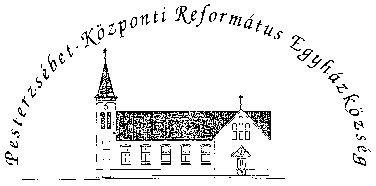 Pesterzsébet-Központi Református Egyházközség1204 Budapest, Ady E. u. 81.Tel/Fax: 283-0029www.pkre.hu1893-2013